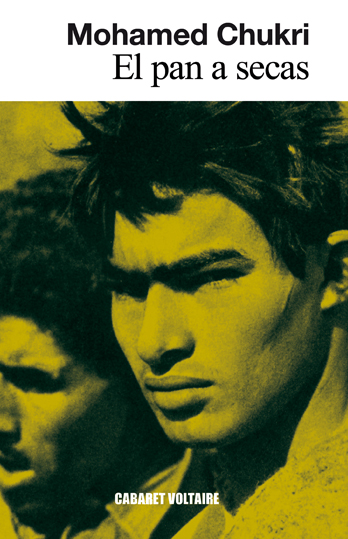 PROGRAMACIÓN DE LECTURA

Del 30 de septiembre al  8 de octubre de 2021 Entrega del ejemplar en la Biblioteca Fátima Mernissi. Miércoles, 10  de noviembre 2021
17.30 h. Sesión del club de lectura virtual con la puesta en común de la obra e intercambio de ideas. * Fechas sujetas a modificación según necesidades del club.Logo. Enlace